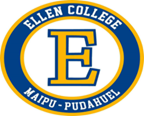 Ellen College MaipúTeléfono: 225323256/ República # 2375, Maipú. Asignatura: Educación Física y Salud.Curso = III Medio A.Trabajo N° 1: “Resistencia Cardiovascular”Inicio.Unidad 0. Resistencia Cardiovascular.Modulo Teórico. Lectura.El objetivo de la clase será la lectura de un documento (en internet); el cual habla sobre el sistema cardiovascular, de los múltiples beneficios de la práctica regular de actividad física y la forma de conocer la frecuencia cardíaca, medirla e interpretarla.DesarrolloLeer el documento en formato web.Comprender, sintetizar y analizar los aspectos principales del texto (beneficios de la actividad física, intensidad del entrenamiento y como medir la frecuencia o pulso cardíaco e interpretarlo.Ejercite su corazón = http://medlineplus.gov/spanish/ency/patientinstructions/000763.htm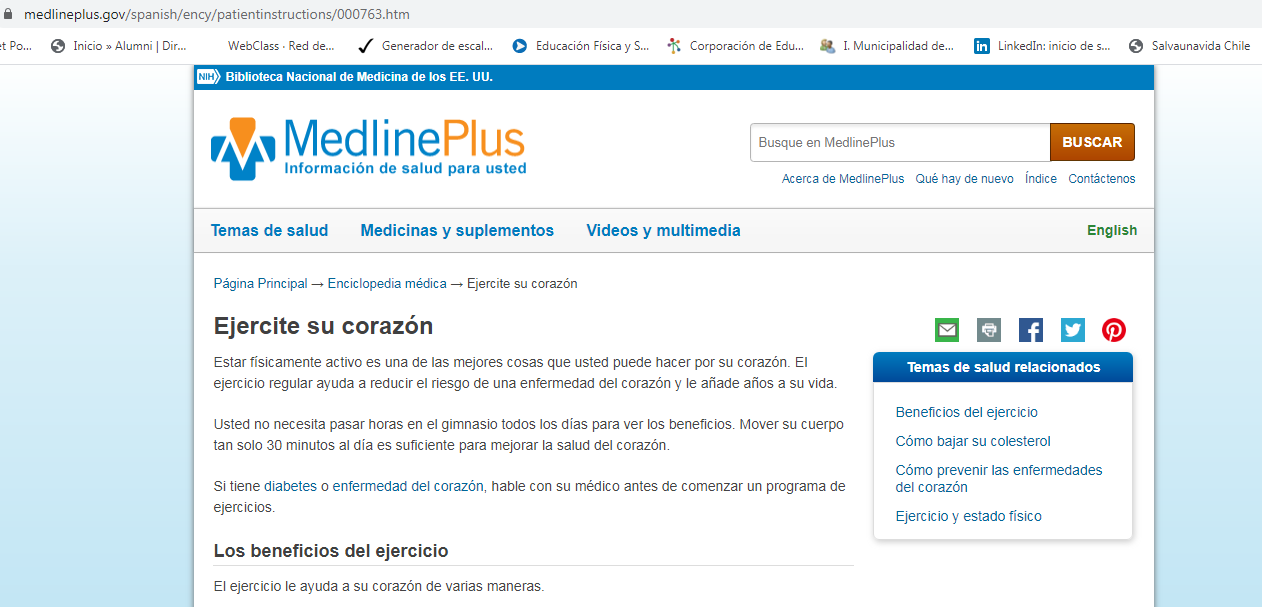 Cierre.Al final de la sesión se espera que el estudiante sea capaz de:1. Reconocer principales beneficios de la actividad física a nivel cardíaco y en el cuerpo.2. Saber tomar correctamente su propio pulso e interpretarlo.